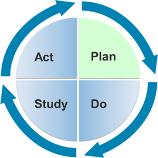 Learning Guide 3.2 Environment- Ask the ExpertsObjectivesDescribe environmental practices.Identify key characteristics of recommended practices related to environment.DescriptionIn this lesson, learners will understand why environment practices are important in their work with children by considering:What are environmental practices? What does the research say about effective environmental practices? What are the implications for how we work with young children, particularly children with disabilities, and their families?Materials/ResourcesHandout 3.1 Environment ‒ Ask the ExpertsLearning Guide 3.1 Activity Handout Facilitator InstructionsHave learners review Handout 3.1: Environment – Ask the Expert.Have learners complete the questions on the activity handout using the above handout as reference.Provide FeedbackSuggested AssessmentPerformance Indicator: Learners will be able to identify the key characteristics of environments in early childhood settings: promote access and increase participation.Distance Learning TipsLearners can respond online or using the PDF Form; which can be printed, emailed, or submitted online.Learners can complete the activity individually, in pairs, or in small groups.Learning Guide 3.1 Activity HandoutName(s):Date: Directions: 
Refer to the following handout to help answer these questions: Handout 3.1 Environment ‒ Ask the Experts.What are environmental practices?What does the research say about effective environmental practices?What are the implications for how we work with young children, particularly children with disabilities, and their families?Related Content: Module 3, Lesson 1 Ask the Experts Instructional Method: DiscoveryLevel: IntermediateEstimated Time Needed: 5 min. instructor preparation; 20 min. learner activity